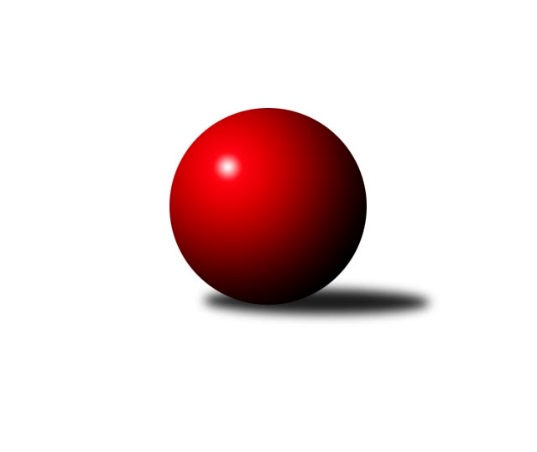 Č.19Ročník 2017/2018	10.3.2018Nejlepšího výkonu v tomto kole: 2677 dosáhlo družstvo: TJ Sokol Sedlnice ˝A˝Severomoravská divize 2017/2018Výsledky 19. kolaSouhrnný přehled výsledků:TJ Opava ˝B˝	- TJ Sokol Michálkovice ˝A˝	2:6	2539:2643	3.0:9.0	10.3.KK Minerva Opava ˝A˝	- TJ Spartak Přerov ˝B˝	5.5:2.5	2598:2559	6.0:6.0	10.3.TJ Sokol Bohumín ˝B˝	- SKK Jeseník ˝A˝	4:4	2472:2501	7.0:5.0	10.3.KK Šumperk ˝B˝	- SKK Ostrava B	3:5	2570:2600	3.0:9.0	10.3.Sokol Přemyslovice˝A˝	- TJ  Krnov ˝A˝	8:0	2644:2395	9.5:2.5	10.3.TJ Horní Benešov ˝B˝	- TJ Sokol Sedlnice ˝A˝	3:5	2643:2677	6.0:6.0	10.3.Tabulka družstev:	1.	KK Šumperk ˝B˝	19	14	0	5	98.5 : 53.5 	134.5 : 93.5 	 2575	28	2.	Sokol Přemyslovice˝A˝	19	12	1	6	96.0 : 56.0 	129.5 : 98.5 	 2551	25	3.	TJ Sokol Michálkovice ˝A˝	19	11	1	7	86.5 : 65.5 	134.0 : 94.0 	 2496	23	4.	TJ Spartak Přerov ˝B˝	19	10	1	8	87.5 : 64.5 	139.0 : 89.0 	 2547	21	5.	TJ Opava ˝B˝	19	10	1	8	81.5 : 70.5 	117.0 : 111.0 	 2503	21	6.	TJ Sokol Bohumín ˝B˝	19	9	2	8	74.0 : 78.0 	112.0 : 116.0 	 2507	20	7.	TJ Sokol Sedlnice ˝A˝	19	9	1	9	81.0 : 71.0 	111.0 : 117.0 	 2543	19	8.	KK Minerva Opava ˝A˝	19	9	0	10	70.0 : 82.0 	106.0 : 122.0 	 2491	18	9.	SKK Jeseník ˝A˝	19	8	2	9	68.0 : 84.0 	100.5 : 127.5 	 2499	18	10.	SKK Ostrava B	19	8	0	11	62.5 : 89.5 	93.5 : 134.5 	 2465	16	11.	TJ Horní Benešov ˝B˝	19	7	1	11	70.0 : 82.0 	113.0 : 115.0 	 2549	15	12.	TJ  Krnov ˝A˝	19	2	0	17	36.5 : 115.5 	78.0 : 150.0 	 2412	4Podrobné výsledky kola:	 TJ Opava ˝B˝	2539	2:6	2643	TJ Sokol Michálkovice ˝A˝	Břetislav Mrkvica	 	 209 	 204 		413 	 0:2 	 451 	 	218 	 233		Josef Jurášek	Josef Matušek	 	 208 	 210 		418 	 0:2 	 457 	 	232 	 225		Josef Linhart	Vladimír Peter	 	 181 	 223 		404 	 1:1 	 405 	 	188 	 217		Martin Ščerba	Svatopluk Kříž	 	 199 	 210 		409 	 0:2 	 451 	 	228 	 223		Petr Řepecký	Rudolf Haim	 	 211 	 220 		431 	 1:1 	 416 	 	220 	 196		Jiří Řepecký	Petr Wolf	 	 244 	 220 		464 	 1:1 	 463 	 	239 	 224		Michal Zychrozhodčí: Nejlepší výkon utkání: 464 - Petr Wolf	 KK Minerva Opava ˝A˝	2598	5.5:2.5	2559	TJ Spartak Přerov ˝B˝	Jan Král	 	 231 	 211 		442 	 0:2 	 461 	 	238 	 223		Vojtěch Venclík	Jan Strnadel	 	 238 	 195 		433 	 1.5:0.5 	 395 	 	200 	 195		Michal Loučka	Josef Plšek	 	 195 	 199 		394 	 0:2 	 423 	 	211 	 212		Jaroslav Krejčí	Aleš Fischer	 	 226 	 206 		432 	 1.5:0.5 	 408 	 	202 	 206		Zdeněk Macháček st.	Luděk Slanina	 	 229 	 225 		454 	 2:0 	 429 	 	214 	 215		Vladimír Mánek	Tomáš Slavík	 	 204 	 239 		443 	 1:1 	 443 	 	234 	 209		Stanislav Beňa ml. ml.rozhodčí: Nejlepší výkon utkání: 461 - Vojtěch Venclík	 TJ Sokol Bohumín ˝B˝	2472	4:4	2501	SKK Jeseník ˝A˝	Libor Krajčí	 	 227 	 223 		450 	 2:0 	 443 	 	221 	 222		Jiří Vrba	Martina Honlová	 	 191 	 188 		379 	 1:1 	 405 	 	179 	 226		Petr Šulák	Štefan Dendis	 	 240 	 197 		437 	 1:1 	 434 	 	226 	 208		Václav Smejkal	Jaromír Piska	 	 187 	 198 		385 	 2:0 	 380 	 	185 	 195		Pavel Hannig	Lada Péli	 	 198 	 224 		422 	 1:1 	 404 	 	202 	 202		Jiří Vrba	Roman Honl	 	 203 	 196 		399 	 0:2 	 435 	 	225 	 210		Jaromíra Smejkalovározhodčí: Nejlepší výkon utkání: 450 - Libor Krajčí	 KK Šumperk ˝B˝	2570	3:5	2600	SKK Ostrava B	Pavel Košťál	 	 235 	 199 		434 	 1:1 	 433 	 	204 	 229		Miroslav Složil	Martin Sedlář	 	 206 	 195 		401 	 0:2 	 440 	 	224 	 216		Jiří Koloděj	Michal Gajdík	 	 234 	 196 		430 	 1:1 	 401 	 	191 	 210		Tomáš Polášek	Pavel Heinisch	 	 208 	 193 		401 	 0:2 	 425 	 	209 	 216		Michal Blinka	Jaroslav Vymazal	 	 237 	 221 		458 	 1:1 	 443 	 	244 	 199		Daneš Šodek	Růžena Smrčková	 	 224 	 222 		446 	 0:2 	 458 	 	232 	 226		Radek Foltýnrozhodčí: Nejlepšího výkonu v tomto utkání: 458 kuželek dosáhli: Jaroslav Vymazal, Radek Foltýn	 Sokol Přemyslovice˝A˝	2644	8:0	2395	TJ  Krnov ˝A˝	Tomáš Fraus	 	 209 	 217 		426 	 1:1 	 412 	 	220 	 192		Jaromír Čech	Radek Grulich	 	 221 	 226 		447 	 1.5:0.5 	 404 	 	221 	 183		Jakub Píska	Michal Kolář	 	 217 	 211 		428 	 2:0 	 364 	 	164 	 200		Vít Hrašna	Jiří Šoupal	 	 228 	 198 		426 	 1:1 	 415 	 	196 	 219		Jiří Jedlička	Jan Sedláček	 	 226 	 235 		461 	 2:0 	 390 	 	205 	 185		Petr Vaněk	Eduard Tomek	 	 228 	 228 		456 	 2:0 	 410 	 	198 	 212		František Vícharozhodčí: Nejlepší výkon utkání: 461 - Jan Sedláček	 TJ Horní Benešov ˝B˝	2643	3:5	2677	TJ Sokol Sedlnice ˝A˝	David Láčík	 	 227 	 221 		448 	 1:1 	 452 	 	209 	 243		Miroslav Mikulský	Jan Fadrný	 	 238 	 222 		460 	 2:0 	 441 	 	225 	 216		Jaroslav Chvostek	Barbora Bártková	 	 225 	 237 		462 	 2:0 	 437 	 	223 	 214		Jan Stuchlík	Luděk Zeman	 	 220 	 220 		440 	 1:1 	 436 	 	221 	 215		Jaroslav Tobola	David Kaluža	 	 191 	 217 		408 	 0:2 	 443 	 	219 	 224		Zdeněk Skala	Petr Dankovič	 	 228 	 197 		425 	 0:2 	 468 	 	232 	 236		Milan Janyškarozhodčí: Nejlepší výkon utkání: 468 - Milan JanyškaPořadí jednotlivců:	jméno hráče	družstvo	celkem	plné	dorážka	chyby	poměr kuž.	Maximum	1.	Michal Klich 	TJ Horní Benešov ˝B˝	449.57	299.7	149.9	2.0	7/10	(482)	2.	Vojtěch Venclík 	TJ Spartak Přerov ˝B˝	449.23	304.2	145.0	3.1	8/11	(514)	3.	Milan Janyška 	TJ Sokol Sedlnice ˝A˝	447.04	301.0	146.1	2.8	10/11	(498)	4.	Martin Sedlář 	KK Šumperk ˝B˝	446.22	301.4	144.8	4.0	9/10	(493)	5.	Eduard Tomek 	Sokol Přemyslovice˝A˝	443.50	299.7	143.8	2.7	10/10	(478)	6.	Růžena Smrčková 	KK Šumperk ˝B˝	442.54	295.8	146.8	3.2	9/10	(475)	7.	Zdeněk Skala 	TJ Sokol Sedlnice ˝A˝	434.97	293.5	141.5	4.2	11/11	(467)	8.	Roman Honl 	TJ Sokol Bohumín ˝B˝	434.27	290.9	143.3	3.0	10/10	(492)	9.	Jaroslav Vymazal 	KK Šumperk ˝B˝	434.19	296.5	137.7	3.4	8/10	(471)	10.	Lukáš Koliba 	TJ Sokol Sedlnice ˝A˝	434.05	293.5	140.5	7.7	8/11	(461)	11.	Luděk Slanina 	KK Minerva Opava ˝A˝	434.01	291.3	142.7	3.6	10/10	(489)	12.	Radek Grulich 	Sokol Přemyslovice˝A˝	433.88	297.8	136.1	4.5	10/10	(481)	13.	Michal Zych 	TJ Sokol Michálkovice ˝A˝	433.54	296.0	137.5	5.4	11/11	(463)	14.	David Kaluža 	TJ Horní Benešov ˝B˝	432.81	301.1	131.7	5.7	9/10	(469)	15.	Břetislav Mrkvica 	TJ Opava ˝B˝	432.41	298.8	133.6	4.8	10/10	(472)	16.	Stanislav Beňa ml.  ml.	TJ Spartak Přerov ˝B˝	432.28	291.3	141.0	4.2	10/11	(486)	17.	Petr Řepecký 	TJ Sokol Michálkovice ˝A˝	430.52	296.6	133.9	4.7	9/11	(457)	18.	Pavel Martinec 	KK Minerva Opava ˝A˝	430.45	290.2	140.3	4.1	7/10	(470)	19.	Vladimír Mánek 	TJ Spartak Přerov ˝B˝	429.97	294.8	135.2	4.2	11/11	(520)	20.	Jaroslav Tobola 	TJ Sokol Sedlnice ˝A˝	429.80	293.5	136.3	5.3	9/11	(474)	21.	Michal Gajdík 	KK Šumperk ˝B˝	429.51	296.8	132.8	4.5	10/10	(481)	22.	Jan Sedláček 	Sokol Přemyslovice˝A˝	429.28	290.5	138.8	5.0	9/10	(474)	23.	Václav Smejkal 	SKK Jeseník ˝A˝	429.01	296.3	132.7	4.7	11/11	(481)	24.	Rudolf Haim 	TJ Opava ˝B˝	428.23	292.5	135.7	5.4	10/10	(462)	25.	Josef Linhart 	TJ Sokol Michálkovice ˝A˝	428.14	289.1	139.1	4.4	10/11	(490)	26.	Jaroslav Krejčí 	TJ Spartak Přerov ˝B˝	427.93	292.1	135.8	3.0	10/11	(465)	27.	Pavel Heinisch 	KK Šumperk ˝B˝	427.28	294.4	132.9	4.9	10/10	(457)	28.	Bohuslav Čuba 	TJ Horní Benešov ˝B˝	426.48	285.0	141.5	3.6	8/10	(490)	29.	Luděk Zeman 	TJ Horní Benešov ˝B˝	426.47	294.5	132.0	4.7	8/10	(458)	30.	Aleš Fischer 	KK Minerva Opava ˝A˝	425.70	289.7	136.0	4.8	10/10	(481)	31.	Tomáš Slavík 	KK Minerva Opava ˝A˝	425.47	287.8	137.6	3.5	10/10	(457)	32.	Jaromíra Smejkalová 	SKK Jeseník ˝A˝	423.33	292.2	131.1	4.9	11/11	(468)	33.	David Láčík 	TJ Horní Benešov ˝B˝	422.80	288.1	134.7	6.0	10/10	(476)	34.	Miroslav Mikulský 	TJ Sokol Sedlnice ˝A˝	422.78	287.2	135.6	6.3	11/11	(468)	35.	Štefan Dendis 	TJ Sokol Bohumín ˝B˝	422.28	294.0	128.3	6.0	9/10	(438)	36.	Libor Krajčí 	TJ Sokol Bohumín ˝B˝	422.00	290.4	131.6	6.7	8/10	(489)	37.	Josef Matušek 	TJ Opava ˝B˝	421.46	293.9	127.5	5.8	10/10	(482)	38.	Radek Foltýn 	SKK Ostrava B	421.14	280.0	141.2	5.8	10/11	(460)	39.	Miroslav Složil 	SKK Ostrava B	420.83	289.2	131.6	4.8	10/11	(445)	40.	Michal Kolář 	Sokol Přemyslovice˝A˝	418.33	291.8	126.6	6.0	10/10	(466)	41.	Pavel Hannig 	SKK Jeseník ˝A˝	418.16	285.0	133.1	5.2	11/11	(459)	42.	Jaromír Rabenseifner 	KK Šumperk ˝B˝	417.60	284.1	133.5	5.1	9/10	(436)	43.	Josef Němec 	TJ Opava ˝B˝	416.32	287.8	128.5	6.3	9/10	(452)	44.	Jiří Jedlička 	TJ  Krnov ˝A˝	416.00	291.6	124.4	7.9	11/11	(451)	45.	Jiří Šoupal 	Sokol Přemyslovice˝A˝	415.98	288.8	127.2	5.2	8/10	(458)	46.	Martina Honlová 	TJ Sokol Bohumín ˝B˝	415.00	289.7	125.3	6.4	7/10	(449)	47.	Petr Dankovič 	TJ Horní Benešov ˝B˝	414.31	288.1	126.2	7.6	7/10	(471)	48.	František Vícha 	TJ  Krnov ˝A˝	413.38	285.2	128.2	7.5	10/11	(445)	49.	Jiří Řepecký 	TJ Sokol Michálkovice ˝A˝	412.06	287.0	125.0	7.3	11/11	(448)	50.	Jiří Vrba 	SKK Jeseník ˝A˝	410.23	287.5	122.7	7.0	8/11	(451)	51.	Daneš Šodek 	SKK Ostrava B	407.95	280.7	127.3	5.8	11/11	(462)	52.	Michal Blinka 	SKK Ostrava B	407.70	285.8	121.9	6.4	11/11	(452)	53.	Petr Vaněk 	TJ  Krnov ˝A˝	406.73	279.3	127.4	5.9	9/11	(434)	54.	Lada Péli 	TJ Sokol Bohumín ˝B˝	406.61	286.4	120.2	6.1	10/10	(445)	55.	Tomáš Polášek 	SKK Ostrava B	405.69	284.7	121.0	8.3	9/11	(455)	56.	Svatopluk Kříž 	TJ Opava ˝B˝	404.95	284.2	120.8	7.2	10/10	(441)	57.	Vladimír Peter 	TJ Opava ˝B˝	403.01	281.2	121.9	7.3	10/10	(466)	58.	Josef Plšek 	KK Minerva Opava ˝A˝	402.05	280.6	121.5	7.7	10/10	(454)	59.	Jaromír Piska 	TJ Sokol Bohumín ˝B˝	401.89	287.2	114.7	8.0	10/10	(445)	60.	Martin Ščerba 	TJ Sokol Michálkovice ˝A˝	397.38	277.1	120.3	9.3	11/11	(432)	61.	Pavel Gerlich 	SKK Ostrava B	395.50	271.8	123.7	5.9	8/11	(433)	62.	Jaromír Čech 	TJ  Krnov ˝A˝	379.02	274.9	104.1	11.3	8/11	(421)		Petr Wolf 	TJ Opava ˝B˝	457.33	306.7	150.7	3.0	1/10	(464)		Stanislav Beňa  st.	TJ Spartak Přerov ˝B˝	456.00	305.0	151.0	3.0	1/11	(456)		Barbora Bártková 	TJ Horní Benešov ˝B˝	455.67	300.0	155.7	1.8	2/10	(462)		Klára Tobolová 	TJ Sokol Sedlnice ˝A˝	454.00	299.0	155.0	5.0	1/11	(454)		Zdeněk Janoud 	SKK Jeseník ˝A˝	444.27	300.2	144.1	4.5	3/11	(455)		Martin Zavacký 	SKK Jeseník ˝A˝	443.25	297.4	145.9	5.6	4/11	(468)		Jiří Vrba 	SKK Jeseník ˝A˝	443.00	305.0	138.0	4.0	1/11	(443)		Jan Král 	KK Minerva Opava ˝A˝	441.33	297.0	144.3	3.0	1/10	(450)		Zdeněk Černý 	TJ Horní Benešov ˝B˝	438.00	297.0	141.0	5.5	2/10	(443)		Robert Kučerka 	TJ Horní Benešov ˝B˝	433.50	294.0	139.5	7.5	2/10	(449)		Stanislav Sliwka 	TJ Sokol Bohumín ˝B˝	433.00	290.0	143.0	5.0	1/10	(433)		Vojtěch Zaškolný 	TJ Sokol Bohumín ˝B˝	432.50	299.5	133.0	5.5	1/10	(435)		Jiří Kankovský 	Sokol Přemyslovice˝A˝	428.00	306.0	122.0	9.0	1/10	(428)		Jiří Koloděj 	SKK Ostrava B	427.30	288.9	138.5	4.3	5/11	(451)		Jan Stuchlík 	TJ Sokol Sedlnice ˝A˝	425.13	297.9	127.2	6.6	5/11	(451)		Martin Juřica 	TJ Sokol Sedlnice ˝A˝	425.00	277.0	148.0	6.0	1/11	(425)		Dalibor Hamrozy 	TJ Sokol Bohumín ˝B˝	424.80	295.0	129.8	8.5	6/10	(465)		David Janušík 	TJ Spartak Přerov ˝B˝	424.52	294.8	129.7	5.8	5/11	(503)		Zdeněk Macháček st. 	TJ Spartak Přerov ˝B˝	423.39	292.2	131.2	6.8	6/11	(462)		Tomáš Fraus 	Sokol Přemyslovice˝A˝	423.19	289.0	134.2	4.7	6/10	(457)		Josef Grulich 	Sokol Přemyslovice˝A˝	417.50	293.5	124.0	6.3	2/10	(436)		Petr Šulák 	SKK Jeseník ˝A˝	417.00	286.8	130.2	5.8	5/11	(456)		Miroslav Ondrouch 	Sokol Přemyslovice˝A˝	417.00	289.0	128.0	1.0	1/10	(417)		Vítězslav Kadlec 	TJ  Krnov ˝A˝	415.40	282.1	133.3	7.3	7/11	(463)		Jan Fadrný 	TJ Horní Benešov ˝B˝	415.33	293.9	121.5	8.4	6/10	(499)		Michal Loučka 	TJ Spartak Přerov ˝B˝	414.80	290.9	123.9	6.1	7/11	(460)		Miluše Rychová 	TJ  Krnov ˝A˝	414.00	292.4	121.6	7.0	5/11	(426)		Martin Futerko 	SKK Ostrava B	413.00	281.0	132.0	6.0	1/11	(413)		Petr Hájek 	Sokol Přemyslovice˝A˝	412.00	290.0	122.0	3.0	1/10	(412)		Martin Bartoš 	TJ Spartak Přerov ˝B˝	410.17	276.9	133.2	8.1	6/11	(486)		Jan Polášek 	SKK Ostrava B	410.00	286.0	124.0	6.5	2/11	(425)		Josef Jurášek 	TJ Sokol Michálkovice ˝A˝	409.86	288.1	121.8	7.6	7/11	(451)		Jaroslav Chvostek 	TJ Sokol Sedlnice ˝A˝	409.80	290.4	119.4	6.9	5/11	(441)		Gabriela Beinhaeurová 	KK Minerva Opava ˝A˝	409.75	285.0	124.8	6.0	2/10	(442)		Petra Rozsypalová 	SKK Jeseník ˝A˝	409.00	290.5	118.5	9.0	2/11	(418)		Zdeněk Peč 	Sokol Přemyslovice˝A˝	407.00	290.3	116.7	9.0	3/10	(432)		Vladimír Vavrečka 	TJ  Krnov ˝A˝	405.34	285.0	120.3	7.5	7/11	(430)		Adam Chvostek 	TJ Sokol Sedlnice ˝A˝	405.07	287.1	117.9	8.2	6/11	(454)		Pavel Košťál 	KK Šumperk ˝B˝	404.50	290.5	114.0	7.5	2/10	(434)		Daniel Dudek 	TJ Sokol Michálkovice ˝A˝	402.06	284.1	118.0	6.3	7/11	(426)		Milan Vymazal 	KK Šumperk ˝B˝	399.80	278.2	121.6	8.2	5/10	(419)		Martin Svoboda 	TJ  Krnov ˝A˝	399.00	284.0	115.0	8.0	1/11	(399)		Rostislav Cundrla 	SKK Jeseník ˝A˝	398.83	284.5	114.3	8.7	4/11	(439)		Milan Dvorský 	Sokol Přemyslovice˝A˝	397.50	276.5	121.0	3.5	2/10	(399)		Rudolf Tvrdoň 	TJ Opava ˝B˝	397.00	257.0	140.0	4.0	1/10	(397)		Luboš Brouček 	SKK Jeseník ˝A˝	395.83	279.5	116.3	10.4	4/11	(431)		Jan Strnadel 	KK Minerva Opava ˝A˝	394.33	280.9	113.5	9.7	3/10	(466)		Stanislav Brokl 	KK Minerva Opava ˝A˝	392.72	277.1	115.7	10.4	6/10	(417)		Miroslav Setinský 	SKK Jeseník ˝A˝	386.00	276.0	110.0	10.0	1/11	(386)		Zdeněk Chlopčík 	KK Minerva Opava ˝A˝	384.33	268.3	116.1	8.9	4/10	(415)		Jana Fousková 	SKK Jeseník ˝A˝	383.67	264.7	119.0	9.7	3/11	(420)		Oldřich Stolařík 	SKK Ostrava B	382.00	281.0	101.0	11.0	1/11	(382)		Tomáš Zbořil 	TJ Horní Benešov ˝B˝	382.00	286.0	96.0	13.0	1/10	(382)		Radek Fischer 	KK Minerva Opava ˝A˝	380.00	266.0	114.0	7.0	1/10	(380)		Jakub Píska 	TJ  Krnov ˝A˝	376.61	275.7	100.9	11.0	6/11	(404)		Barbora Víchová 	TJ Opava ˝B˝	375.00	249.0	126.0	10.0	1/10	(375)		Miroslav Petřek  st.	TJ Horní Benešov ˝B˝	374.00	271.0	103.0	10.0	1/10	(374)		Oldřich Tomečka 	KK Minerva Opava ˝A˝	372.00	256.0	116.0	6.0	1/10	(372)		Vít Hrašna 	TJ  Krnov ˝A˝	369.30	268.5	100.8	14.4	5/11	(394)		Jiří Divila st. 	TJ Spartak Přerov ˝B˝	366.33	270.3	96.0	12.7	3/11	(389)		Petra Rozsypalová ml. 	SKK Jeseník ˝A˝	365.00	266.0	99.0	12.0	1/11	(365)		Miroslav Koloděj 	SKK Ostrava B	361.00	255.0	106.0	11.0	1/11	(361)		Petr Jurášek 	TJ Sokol Michálkovice ˝A˝	361.00	269.0	92.0	10.0	1/11	(361)		Pavel Jalůvka 	TJ  Krnov ˝A˝	359.33	258.0	101.3	12.3	1/11	(411)Sportovně technické informace:Starty náhradníků:registrační číslo	jméno a příjmení 	datum startu 	družstvo	číslo startu6470	Petr Wolf	10.03.2018	TJ Opava ˝B˝	2x21044	Josef Matušek	10.03.2018	TJ Opava ˝B˝	9x18231	Petr Vaněk	10.03.2018	TJ  Krnov ˝A˝	7x22507	Barbora Bártková	10.03.2018	TJ Horní Benešov ˝B˝	2x11478	Jan Král	10.03.2018	KK Minerva Opava ˝A˝	2x14917	Josef Jurášek	10.03.2018	TJ Sokol Michálkovice ˝A˝	4x6482	Jaroslav Chvostek	10.03.2018	TJ Sokol Sedlnice ˝A˝	3x19195	Jan Strnadel	10.03.2018	KK Minerva Opava ˝A˝	5x11599	František Vícha	10.03.2018	TJ  Krnov ˝A˝	8x6565	Pavel Košťál	10.03.2018	KK Šumperk ˝B˝	8x20811	Jiří Koloděj	10.03.2018	SKK Ostrava B	4x6945	Josef Plšek	10.03.2018	KK Minerva Opava ˝A˝	7x
Hráči dopsaní na soupisku:registrační číslo	jméno a příjmení 	datum startu 	družstvo	Program dalšího kola:20. kolo17.3.2018	so	9:00	TJ Sokol Michálkovice ˝A˝ - KK Šumperk ˝B˝	17.3.2018	so	9:00	SKK Ostrava B - Sokol Přemyslovice˝A˝	17.3.2018	so	9:00	TJ  Krnov ˝A˝ - TJ Horní Benešov ˝B˝	17.3.2018	so	9:00	TJ Sokol Sedlnice ˝A˝ - TJ Sokol Bohumín ˝B˝	17.3.2018	so	10:00	SKK Jeseník ˝A˝ - KK Minerva Opava ˝A˝	17.3.2018	so	11:30	TJ Spartak Přerov ˝B˝ - TJ Opava ˝B˝	Nejlepší šestka kola - absolutněNejlepší šestka kola - absolutněNejlepší šestka kola - absolutněNejlepší šestka kola - absolutněNejlepší šestka kola - dle průměru kuželenNejlepší šestka kola - dle průměru kuželenNejlepší šestka kola - dle průměru kuželenNejlepší šestka kola - dle průměru kuželenNejlepší šestka kola - dle průměru kuželenPočetJménoNázev týmuVýkonPočetJménoNázev týmuPrůměr (%)Výkon3xMilan JanyškaSedlnice A4682xPetr WolfTJ Opava B109.364642xPetr WolfTJ Opava B4644xMichal ZychMichálkovice A109.124632xMichal ZychMichálkovice A4633xVojtěch VenclíkSp.Přerov B108.554612xBarbora BártkováHorní Benešov B4624xJan SedláčekPřemyslovice A107.734614xJan SedláčekPřemyslovice A4612xJosef LinhartMichálkovice A107.714575xVojtěch VenclíkSp.Přerov B4612xLibor KrajčíBohumín B107.64450